2018 Schejola Foundation 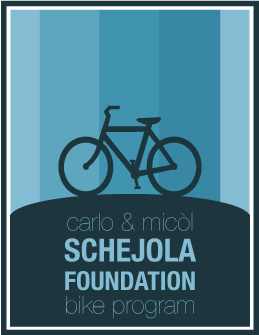 Mountain Bike Program Grant ReportOrganization Name________________________________________Program Location(s)_______________________________________Person completing report___________________________________Email contact_____________________________Phone contact ____________________________Total number of unduplicated participants in the mountain bike program____________. Average Number of participants per session____________.Number of sessions completed______________.Aggregate number of hours on bikes, i.e. total ride time ___________.(Average number of participants per session X number of sessions X hours per session)(Ex. 15 kids per session x 30 sessions x 1.5 hours per session = 675 hours)PARTICIPANT DEMOGRAPHICSPlease submit info for each category by percentage of total.Age by Percentage of participants Elementary________  Middle School Age____________   High School Age______________Sex by percentage of participants Male________  Female____________   Ethnicity by percentage of participants White/Caucasian________  African American____________   Hispanic______________Asian________  Native American___________   Multi-Racial______________   Other_________PROGRAM SUCCESSESPlease share one or more successes your organization has experienced in the program year.  Feel free to attach additional pages if necessary ________________________________________________________________________________________________________________________________________________________________________________________________________________________________________________________________________________________________________________________Please email this completed report along with any additional information or supporting documents you would like to include finnell.j@gmail.com no later than February 28th.